«Формирование коммуникативных компетенций на уроках и во внеклассной деятельности»                                                              Львова С.А.  учитель начальных классов   В связи с внедряемыми сегодня новыми стандартами обучения (ФГОС) процесс развития коммуникативных компетенций  у учащихся начальных классов вновь приобретает первостепенную важность.   Передо мной стояла цель: выявить эффективность приемов формирования коммуникативных компетенций, используемых на уроках и во внеклассной деятельности в начальной школе. Для достижения цели были сформулированы следующие задачи:диагностика  исходных  данных  коммуникативных умений учащихся 1 класса;выбор  методов, технологий и техник развития коммуникативных компетенций;разработка  учебно-методического пособия игр и упражнений (для развития коммуникативных компетенций учащихся начальных классов на уроках и во внеклассной деятельности).   У детей младшего школьного возраста существует ряд проблем требующих обязательного решения для их дальнейшего успешного обучения в общеобразовательной школе:- адаптация первоклассников после детского сада и «домашних детей»;- неумение контактировать друг с другом;- возможно провоцирование асоциальных форм поведения.   Данные проблемы вызывают в детях неуверенность и тревогу. Ученики испытывают затруднения при ответе  с места и у доски. Кроме того несформированные компетенции в обучении – это и слабые контакты с ребятами, живущими во дворе, иногда и с родителями. Все эти проблемы ставят во главу угла педагогической деятельности – формирование коммуникативных компетенций. Следовательно: коммуникативные  компетенции – это ключ к успешной учебной деятельности и ресурс социальной адаптации в жизни.   Исходные данные результатов исследования коммуникативных умений у учащихся 1 класса   В первом классе передо мной стояла задача выяснить исходные данные сформированности  коммуникативных компетенций.   Для определения сформированности  коммуникативных компетенций использую следующие методы исследования: анкетирование родителей, наблюдение, создание педагогических ситуаций, мониторинг.  Исследования проводились в моем классе, где 27 учащихся. На первом этапе работы было проведено анкетирование и получены следующие результаты:Оценка результатов: 0  баллов – Сделать это мне тяжело                                        1 балл – Сделать это мне скорее тяжело                                         2 балла – Сделать это мне скорее легко                                        3 балла - Сделать это мне легко   На следующем этапе работы была применена следующая методика – «Картинки» (тест Векслера). Для ее проведения учащимся предлагается четыре картинки изображающие взаимодействия со сверстниками в конфликтных ситуациях:1.Группа детей не принимает сверстника в игру.2.Девочка сломала у другой девочки ее куклу.3. Мальчик взял без спроса игрушку девочки.4. Мальчик рушит постройку из кубиков.   Ребенку необходимо найти выход из понятной и знакомой ему  проблемной ситуации.  Он должен понять изображенный на картинке конфликт между детьми и рассказать, что бы он стал делать на месте этого обиженного персонажа. Т.е. в данной методике моделируется ситуация, когда ребенок должен решить определенную проблему, связанную с отношениями людей.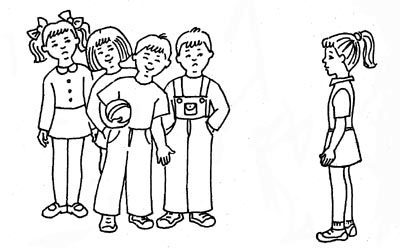 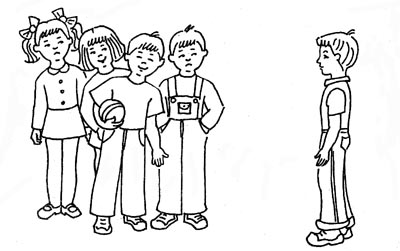 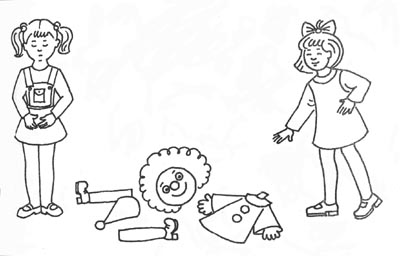 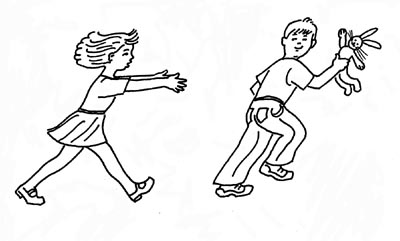  Анализ содержания ответов дает богатый материал для определения уровня  исходных  коммуникативных умений.Оценка исследования соответствовала трехбалльной шкале:0 баллов – отсутствие ответа;1 балл – обращение за помощью к кому-либо;2 балла – самостоятельное и конструктивное решение проблемы;Проведению методики предшествовала беседа об отношениях с друзьями, которая помогла диагностировать умение общаться ситуативно-личностно. Были заданы следующие вопросы: Кто из сверстников больше нравится? Почему? С кем чаще всего ссоришься? С кем хочешь дружить?   Были получены очень тревожные результаты по коммуникативной компетентности в общении со сверстниками. Достаточно высокая  коммуникативная компетентность обнаружена лишь у 20 процентов обследуемых, т. е. только эти дети могли конструктивно и самостоятельно находить решения в предложенных проблемных ситуациях. Около 50 процентов детей проявляли полную беспомощность. Одни ответы («Не знаю», «Заплачу», «Позову маму») говорили о недостаточной коммуникативной компетентности, другие («Побью», «Стукну») носили агрессивный характер.Сравнение  исходных  данных и полученных результатов по формированию коммуникативной компетенцииПроведенная работа позволяет сделать вывод: необходимо включать в учебную и внеурочную деятельность игры-пятиминутки, упражнения направленные на устранение конфликтов, формирование доброго отношения к сверстникам, формирование коммуникативной компетентности. Системная исследовательская работа по формированию коммуникативных  компетенций  с 1 класса позволяет увидеть положительную динамику и личностные изменения у каждого из ребят.   Дальнейшее развитие коммуникативных  компетенций  происходит во внеклассной деятельности через методы проектной деятельности. В текущем учебном году  была проведена работа над следующими проектами: «Новогодние звезды», «Азбука – к мудрости ступенька», «Я смотрю на цветы и слышу  музыку звезд», «Космос – от мечты к реальности», «Загадочная вселенная». Коммуникативные  компетенции  тесно связаны с деятельностным подходом, т.к. общение и есть деятельность, а продуктная деятельность невозможна без представления презентации, обоснования, защиты своих  идей в коллективе, обществе.   Работа по развитию коммуникативных  компетенций, проектной деятельности дает положительные результаты и продолжается на втором году обучения данного класса, можно отметить огромный интерес у детей и их родителей. О чем свидетельствуют их отзывы, впечатления, желание заниматься проектной деятельностью вместе с детьми самостоятельно уже со своими вариантами. Это  подтверждает важность и необходимость проводимых исследований и дальнейшей работы по развитию коммуникативных компетенций.  Литература:Жуков Ю.М., Петровская О.А., Растянников П.В. Диагностика и развитие в общении. – Киров, 1991. – 142с.Сергеев И.С., Блинов В.И. Как реализовать компетентностный подход на уроке и во внеурочной деятельности: Практическое пособие. – М.:АРКТИ, 2007г. – 132с. (Школьное образование)Дереклеева Н.И. //Развитие коммуникативной культуры учащихся на уроках и во внеклассной работе.// Москва, 2005г.Хвостова Е.В. Развитие коммуникативной компетенции младших школьников во внеклассной деятельности//Материалы научно-практической конференции 19-20 апреля 2005г. Екатеренбург, 2005. Педагогическая диагностика компетентностей дошкольников. Для работы с детьми 5-7 лет / Под ред. О.В. Дыбиной. – М., 2008. «Сделать это мне…»0 123Говорить перед классом12уч.10 уч.2 уч.3 уч.Излагать материал последовательно12уч.11уч.2уч.2уч.Сделать сообщение на основе ключевых слов10уч.10уч.4уч.3уч.Отвечать у доски9уч.10уч.3уч.5уч.Не обращаться к учителю за разъяснением и уточнением6уч.12уч.4уч.5уч.При ответе смотреть на одноклассников, а не на учителя8уч.11уч.3уч.5уч.Сообща работать в группе5уч.12уч.5уч.5уч.